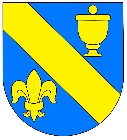 284 01 Kutná Hora				okres Kutná Hora			telefon: 327 399 282Obec Rohozec má zpracovaný digitální povodňový plán na tomto odkaze:http://stredocesky.dppcr.cz/web_526622/